                        SZPITAL SPECJALISTYCZNY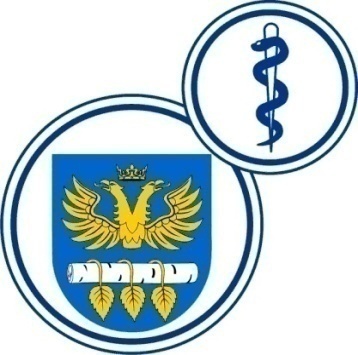 W BRZOZOWIEPODKARPACKI OŚRODEK ONKOLOGICZNYim. Ks. Bronisława MarkiewiczaADRES:  36-200  Brzozów, ul. Ks. J. Bielawskiego 18tel./fax. (013) 43 09 587www.szpital-brzozow.pl         e-mail: zampub@szpital-brzozow.pl_____________________________________________________________________________Sz.S.P.O.O. SZPiGM 3810/9/2023                                                Brzozów: 02.02.2023 r.Dotyczy postępowania o udzielenie zamówienia publicznego:Dostawa sprzętu medycznego Sygn. sprawy Sz.S.P.O.O. SZPiGM            3810/9/2023	W związku z pytaniami złożonymi w niniejszym postępowaniu przez Wykonawców  Zamawiający udziela następujących odpowiedzi:  pytanie nr 1Dotyczy parametru w pkt. 6:„Blokada drzwi aktywna również w trakcie spadku zasilania (możliwość awaryjnego manualnego otwarcia, system podtrzymywania zasilania).”Czy Zamawiający dopuści rozwiązanie awaryjnego otwarcia drzwi w przypadku zaniku zasilania systemem manualnym z użyciem klucza serwisowego?odpowiedź:Zamawiający dopuszcza.______________________________________________________________________Ponadto:Zamawiający dokonuje następujących zmian specyfikacji warunków zamówienia: Wymienione niżej punkty specyfikacji warunków zamówienia otrzymują brzmienie:Termin składania ofert ustala się na dzień: 06.02.2023 r. godz.10:00.Otwarcie ofert nastąpi w dniu 06.02.2023 r. o godzinie 10:30.